ИНФОРМАЦИОННАЯ КАРТА ПРОЕКТА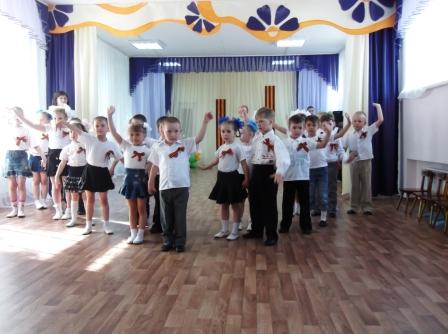 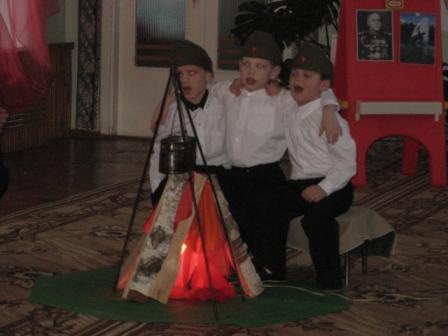 АКТУАЛЬНОСТЬ Одной из важнейших задач воспитания является развитие у детей высоких нравственных качеств, в том числе патриотизма. Гордость за свою Родину, любовь к родному краю, уважение традиции, понимание неповторимости культуры своего народа, почитание его героев – все это входит в понятие патриотизма. Без уважения к истории своего Отечества нельзя воспитать у детей чувство собственного достоинства и уверенности в себе.	В период смены общественных формаций нарушается преемственность поколений в воспитании детей, и прежде всего в сфере передачи нравственного опыта, главных жизненных установок. И наши дошкольники не испытывают чувства гордости за свою Родину, за героев победителей в Великой Отечественной Войне.	ВОВ для наших детей – далекая история. Нам необходимо помочь детям, знать эту историю. Формировать у детей знания о значимости его семьи в победе над фашизмом, что память об этих событиях бессмертна, а подвиг не забыт.ПЛАНИРУЕМЫЙ РЕЗУЛЬТАТ РЕСУРСЫ ПРОЕКТАОРГАНИЗАЦИЯ РППС1.Оформление образовательного стенда фотографиями на тему «Великая Отечественная война.2. Внесение в литературный центр тематического альбома «Солдаты Победы»3. Внесение в центр «Игра» атрибутов для с/р игр «Солдаты», «Моряки», «Медсестра» (фуражки, бескозырки, пилотки, бинокли).4. Оформление стенда «Наше творчество», выставка рисунков «Праздничный салют», «Военная техника».5. Внесение в литературный центр, для рассматривания книги, журналы по теме «Дети на войне», «День Победы».ОРГАНИЗАЦИЯ ДЕЯТЕЛЬНОСТИ В ЦЕНТРАХ АКТИВНОСТИЛИТЕРАТУРНЫЙ ЦЕНТРБеседа познавательного характера «Вставай, страна огромная»Задачи: формировать представления детей о том, как в годы войны сражались и защищали нашу страну прадеды и деды. Воспитывать уважение к защитникам Отечества, людям старшего поколения, памяти павших бойцов.- Беседы познавательного характера: «Что такое День победы?»Задачи: закрепить представление детей о празднике Дня Победы, героях ВОВ, воспитывать чувство патриотизма, гордости за свой народ, уважение к ветеранам.Беседа: «Война-не место для детей».Задачи: привить детям чувство патриотизма и любви к Родине, отдать дань памяти детям-героям, воспитание гордости за свой народ и его историю.ЦЕНТР «ИСКУССТВО»Рисование красками «Военная техника»Задачи: закреплять представления о военных специалистах и военной технике, упражнять в рисовании на всем пространстве листа, сочетать реальные и вымышленные элементы военной техники, воспитывать уважение к людям, защищавших нашу Родину.Предварительная работа: рассматривание иллюстраций, фотографий, журналов по теме «Военная техника».Рисование «Праздничный салют».Задачи: закреплять представление о празднике 9 мая, упражнять в создании сюжетной композиции, развивать чувство цвета, ритма, побуждать, передавать атмосферу праздника.Материалы: лист А4, гуашь, иллюстрации по теме.Приложение 1Беседа познавательного характера «Вставай, страна огромная»Задачи: формировать представления детей о том, как в годы войны сражались и защищали нашу страну прадеды и деды. Воспитывать уважение к защитникам Отечества, людям старшего поколения, памяти павших бойцов.Ранним утром в воскресенье 22июня 1941 года границу нашей родины нарушили вражеские самолеты они стали сбрасывать бомбы на села и города. Так на нашу землю пришла война, страшнее которой не было до сих пор, войска Германии напали на наше Отечество. В те времена во главе Германии стоял Адольф Гитлер, он напал на Советский Союз ( так раньше называлась наша страна).Стихотворение С. Щипачев. «22 июня».Гитлер хотел превратить население нашей страны в рабов и заставить их работать на Германию, хотел уничтожить науку, культуру, искусство, запретить образование в России. Эту войну назвали Великой, потому что слово «великий» означает большой, громадный, огромный. В самом деле. Война захватила огромную часть территории нашей страны, в ней участвовали десятки миллионов людей, она длилась долгих 4 года.Почему война называется Отечественной? Отечественной она называется потому, что эта война- справедливая, направленная на защиту своего Отечества. На борьбу с врагом поднялась вся наша огромная страна!Прослушивание аудиозаписи «Вставай, страна огромная!»Враги хвастались, что Новый год они встретят в Москве, но советские войска сумели остановить их наступление. Обороной Москвы командовал знаменитый полководец Георгий Константинович Жуков. Под командованием Жукова наши войска не пустили врагов в Москву. На Красной площади стоит памятник этому великому человеку.Все встали на защиту нашей Родины, в том числе и жители нашего города, они работали и днем и ночью на заводах и фабриках, растили хлеб,овощи, лечили и ухаживали за ранеными бойцами, которых привозили в наш город. Заменить, ушедших, на фронт мужей, отцов и братьев пришли работать на фабрики и заводы жены, сестры, дочери и сыновья. Многие жители города в первый день войны подали заявления с просьбой направить их в ряды Красной Армии. На фронт уходили солдаты, чтобы защитить женщин, детей, стариков, свою Родину. Многие не вернулись домой, погибли как герои.В честь всех воинов, погибших в боях, в Москве у Могилы Неизвестного Солдата горит Вечный огонь. Туда приходят люди, чтобы почтить память героев и положить цветы. Вечный Огонь горит почти в каждом городе России.Прослушивание аудиозаписи Я.Френкель «Журавли.»Материалы: фотографии, иллюстрации, журналы, репродукции по теме «Священная война»- Беседы познавательного характера: «Что такое День победы?»Задачи: закрепить представление детей о празднике Дня Победы, героях ВОВ, воспитывать чувство патриотизма, гордости за свой народ, уважение к ветеранам.	9 мая 1945 года в столице побежденной Германии- Берлине был подписан акт о безоговорочной капитуляции Германии. С этого дня всему миру стало известно, что фашистская Германия полностью разгромлена. В нашей стране 9 мая является государственным праздником, который посвящен Дню Победы. В этот день люди не работают, а поздравляют ветеранов войны и празднуют.	В Москве 9 мая 1945 года прошел первый парад победы. Тысячи людей с букетами цветов вышли на улицы. Люди смеялись, плакали, не знакомые обнимали друг друга. Это был праздник всего народа со слезами на глазах. Все радовались нашей победе над врагом и оплакивали погибших. По улицам столицы стройными рядами шли солдаты-победители. Они несли на Красную площадь знамена поверженного врага, и бросали их на землю. Женщины, старики со слезами радости встречали отважных бойцов, дарили им цветы, обнимали, поздравляли с победой. С тех пор праздник Победы-9 мая стал Всенародным праздником.	Путь к победе был трудным и долгим. Четыре с половиной года продолжалась ВОВ. Наши солдаты храбро сражались в боях, а те кто оставался в тылу работали на фабриках, заводах, делали оружия, танки, автоматы, самолеты. Военные поезда везли на фронт вооружение, медикаменты, одежду, пищу для бойцов. 	Во многих семьях сохранились солдатские треугольники-письма, которые присылали с фронта отцы и деды. Они писали, что вернутся домой с победой. На войне сражались не только мужчины, но и женщины. Они были медсестрами, врачами, санитарками, разведчицами. Многих солдат спасли от смерти нежные добрые женские руки.Пушки грохочут, пули свистятРанен осколком снаряда солдатШепчет сестричка: «Давай поддержу,Рану твою я перевяжу!»Все позабыла: слабость и страх,Вынесла с боя его на руках.Сколько в ней было любви и тепла!Многих сестричка от смерти спасла!	Много жизней унесла война. И каждый год в День Победы над фашистами мы вспоминаем всех погибших в боях за Родину, низко кланяемся тем, кто отстоял для нас мирную жизнь и свободу. Никто не забыт! Ничто не забыто! Люди не теряли веру в победу даже в самые тяжелые времена. «Враг будет разбит, победа будет за нами!»- эти слова звучали повсюду. И вот наступил тот день, когда по радио объявили об окончании войны. Страна ликовала!	9 мая в честь праздника Победы во многих городах нашей страны зажигается салют. Вечернее небо расцвечивается яркими праздничными огнями.Великой войны ПобедуМы не должны забывать!В боях отстояли дедыСвященную Родину-мать.Она посылала на битвыЛучших своих сыновей.Она помогала молитвойИ праведной верой своей.В великой воне победу мы не должны забывать,Для нас отстояли дедыИ жизнь, и Родину-мать.Прослушивание аудиозаписи Д. Тухманов «День Победы»Материалы: фотографии, репродукции, журналы, аудиозаписи по теме «День Победы».Беседа: «Война-не место для детей».Задачи: привить детям чувство патриотизма и любви к Родине, отдать дань памяти детям-героям, воспитание гордости за свой народ и его историю.- Война-не место для детей!Здесь нет ни книжек, ни игрушек,Разрывы мин и грохот пушек,И море крови и смертей.Война-не место для детей!Ребенку нужен теплый домИ мамы ласковые руки,И взгляд, наполненный добром,И песни колыбельной звуки.И елочные огоньки,С горы веселое катанье,Снежки и лыжи, и коньки,А не сиротство и страданье.Трудное голодное и холодное время называют лихолетьем – лихими, злыми годами. Тяжелы они для всего нашего народа, но особенно тяжко пришлось во время войны маленьким детям. Многие остались сиротами, их отцы погибли на войне, другие потеряли родителей во время бомбежки, третьи лишились не только родных, но отчего дома. Дети лицом к лицу столкнулись с жестокой, беспощадной, злой силой фашизма. Война исковеркала судьбы не только оказавшихся на фронте детей, но и тех, кто был в тылу. Вместо беззаботного счастливого детства с веселыми играми и забавами маленькие дети по 10-12 часов работали на станках, помогая взрослым изготавливать оружие для победы над врагами. Дети, отправленные в тыл, продолжали учиться в школах. В классах было так холодно, что в чернильницах замерзали чернила, ребятишки сидели на уроках в пальто и шапках. В школах ученикам выдавали по-маленькому кусочку ржаного хлеба (50 грамм).Дети как могли поднимали фронтовикам боевой дух, вселяли веру в победу, они писали письма бойцам, ухаживали за ранеными солдатами в госпиталях, шили и вышивали кисеты для табака, вязали теплые шерстяные варежки, носки, шарфы.«Самым ярким воспоминанием тех лет был хлебный запах,»- вспоминал Анатолий Михайлович. Ему исполнилось 7 лет, когда началась война и его отца взяли на фронт. Мать осталась одна с тремя детьми. «Время идти в школу, но я остался дома – не в чем было ходить: у нас на двоих с братом была одна пара обуви».Послушайте стихотворение о маленьком герое.Давно это было, давно-предавно.Жил мальчик, мальчишка, ходил он в кино.И бегал на речку, ловил пескарей,И очень хотел стать взрослым скорей.И вдруг, на рассвете, в дыму голубомЗемля содрогнулась от вражеских бомб.Запел под землею горячий в свинец –Уходят на фронт старший брат и отец.У мамы слезинки текут по лицу:Не спится мальчишке, он думал всю ночь:«Ну как же, ну чем же мне фронту помочь?»А утром, на зорьке, мальчишка встает,Знакомой дорогой идет на завод.И к мастеру: «Дядя, меня научи,Я буду снаряды для фронта точить!»Земля от разрывов гудит и дрожит.Не выдержал враг – отступает, бежит!Тот мальчик, ребята, остался живой,Но только покрыты виски сединой.Предварительная работа: чтение Т.Шорыгина «Дети-герои войны»Приложение 2Презентация «День Победы»Вед: Четыре с половиной года продолжалась ВОВ. Наши солдаты храбро сражались в боях. Те. кто оставался в тылу, работали на заводах, фабриках. Военные эшелоны везли на фронт вооружение, медикаменты, одежду и пищу для бойцов. На войне сражались не только мужчины, но и женщины. Они были медсестрами, врачами, санитарками, разведчицами, связистками, многих солдат спасли от смерти добрые женские руки.Стихотворение Е. Трутневой «Фронтовая сестричка»,Вед: Плечом к плечу с солдатами на войне бесстрашно сражались с фашистами русские моряки». Над кораблем алеет наше знамя А за кармой — лазурная война Мы подрастём и станем моряками, защитой станем мы тебе Страна.Дети исполняют песню «Наденем бескозырки»Вед: Четыре года — много этот ли мало? Кому как не солдату знать об этом? Что же помогало выжить, не ожесточиться сердцем? Наверное — письма, которые им говорили о том, что их любят и ждут. Солдаты писали письма, складывали их треугольником, а сверху писали адрес. Письма присылали с фронта отцы и братья. Они писали, что вернуться домой с победой.Стихотворение к Письмо сыну» (фронтовое письмо)Вед: В годы войны было написано много песен, которые солдаты слушали и пели в короткие минуты отдыха. Военные песни стали знаменитыми на весь мир Одна из таких песен «Синий платочек»Дети исполняют вальс «Синий платочек»Вед: Люди не потеряли веры в победу, даже в самые тяжелые времена. «Враг будет разбит, победа будет за нами!» - эти слова звучали повсюду. И вот наступил тот день, когда по радио объявили об окончании войны. Страна ликовала! На улицах пели, танцевали, люди обнимали друг друга, многие плакали от радости.Стихотворение «Люди празднуют Победу»Вед: Зажигаются радостно лица.В это светлое майское утро!За окном заливаются птицы,Отливает листва перламутром,Ветеранам мы дарим гвоздики.Вспоминаем отважных бойцов,Не забудем мы подвиг великий Наших дедов и наших отцов!Звучит песня Я Френкеля сл Р Газманова  «,Журавли» Дети входят в зал и исполняют танцевальную композициюВед: В эти теплые майские дни наша Родина отмечает замечательный праздник — День Победы нашего народа в ВОВ. Великой войны победу Мы не должны забывать Для нас отстояли деды И жизнь, и Родину-мать!Дети исполняют песню «Родина»Вед: 22 июня — самая короткая ночь в году. 22 июня во всех школах страны отмечали последний выпускной бал. Летняя ночь была заполнена запахом цветов и трав, пением птиц и веселой музыкой. Под утро выпускники заполнили улицы городов. Они пели, смеялись, надеялись и мечтали о будущем, они шли встречать рассвет. Это был рассвет 22 июня 1941 года.Стихотворение С Щипачева к22 июня»Звучит аудиозапись Левитан « Объявление о начала ВОВ»  и «Вставай страна огромная»Вед: Нет в России семьи, которую бы война обошла стороной. Наши солдаты готовы были встать на защиту Родины. Каждый день эшелоны увозили красноармейцев на фронт. Родные и близкие провожали их со слезами на глазах, но с верой в Победу.Звучит «Прощание Славянки»Стихотворение « Прощайте»Песня « Солдаты»Вед: Победа далась стране дорог ой ценой — погибли миллионы солдат. Имена многих, совершившим подвиги и отдавших жизнь за Родину, остались неизвестными. Во многих городах, где велись ожесточенные бои, есть могилы Неизвестного солдата. Возле них горит Вечный огонь, к ним возлагают цветы.Стихотворение  «Могила неизвестного солдате».Вед: С большой болью е душе мы скорбим о тех, кто не вернулся с поли боя. Минутой молчания почтим их память и каждый в душе поблагодарит их за тот счастливый мир, в котором мы живем.«Минута мотания»Вед: Пусть никогда больше не будет воины! Пусть всегда будет мир!Дети читают стихи: «Пусть не будет войны никогда!»Звучит песня «День Победы»Дети уходят из зала.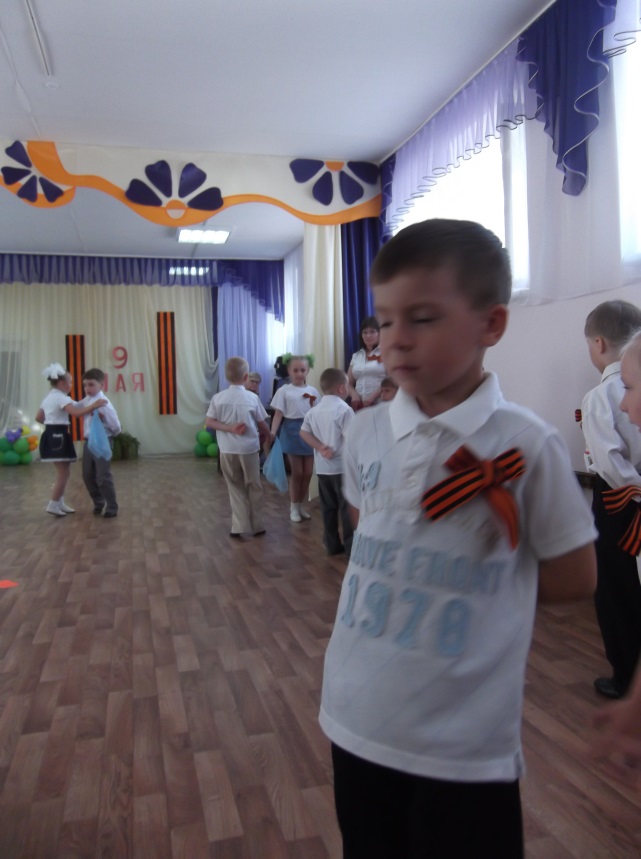 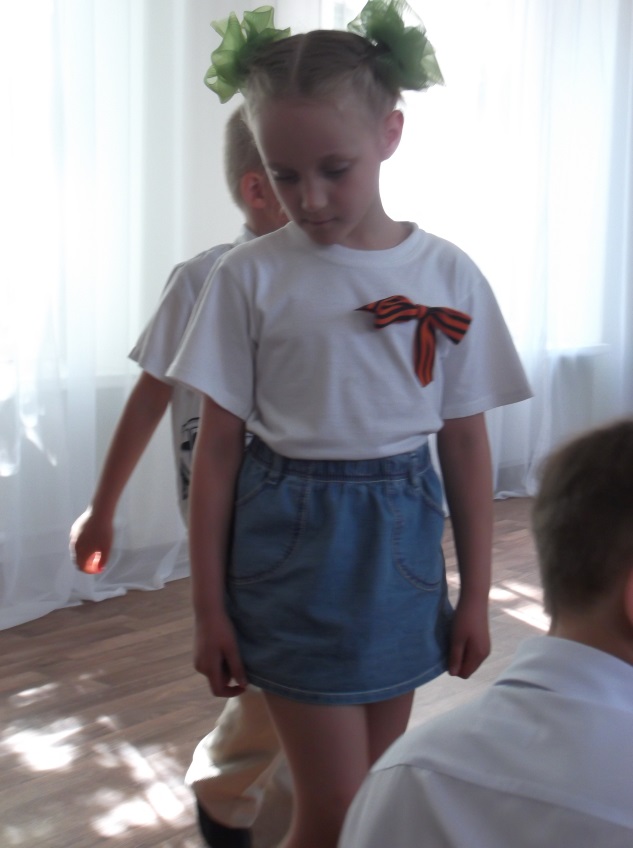 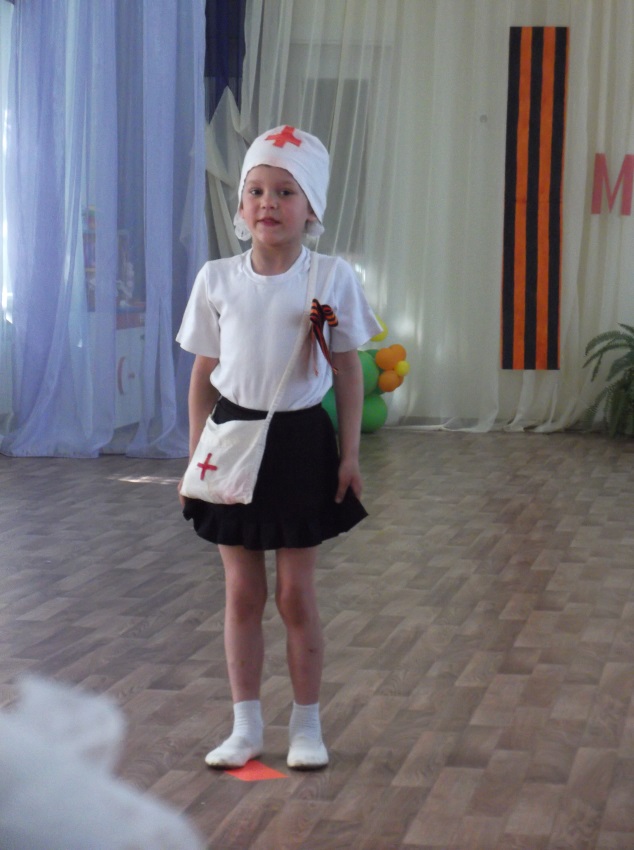 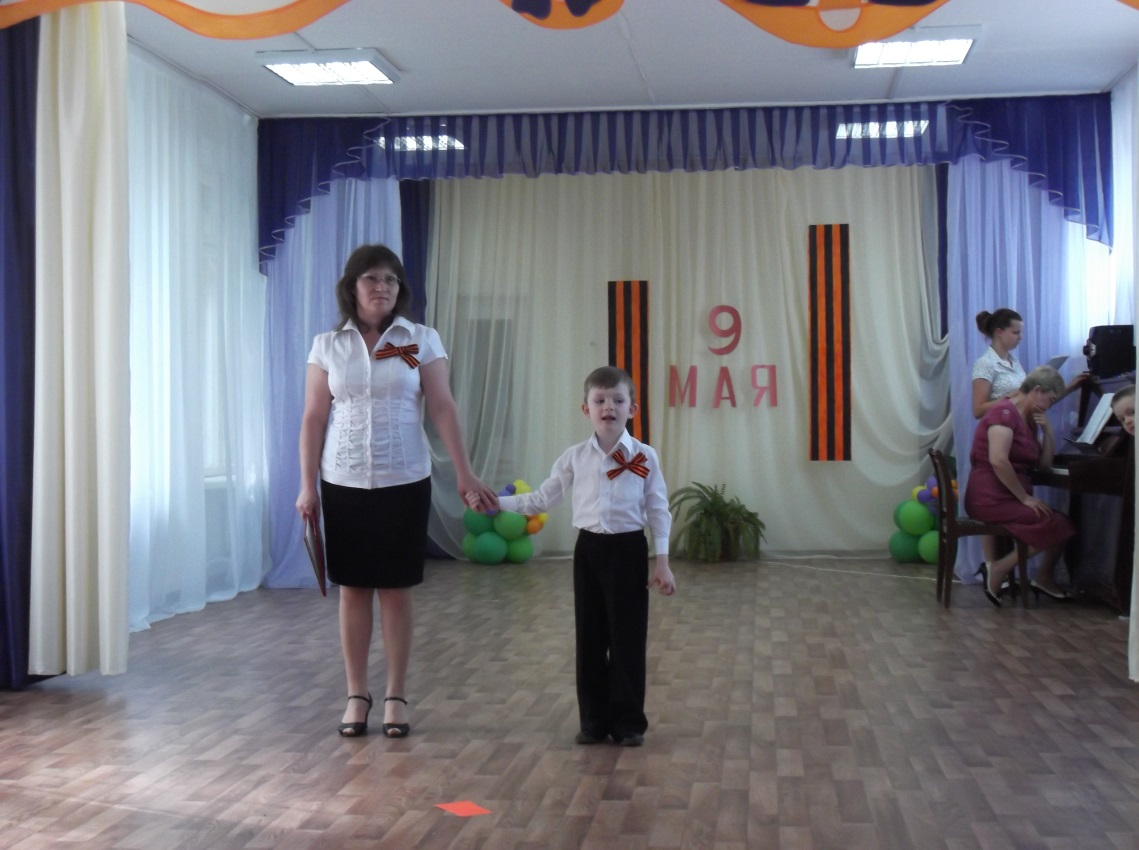 Муниципальное дошкольное образовательное учреждение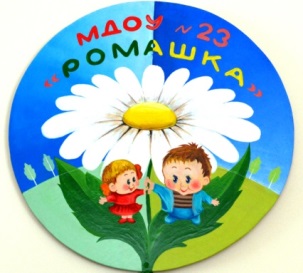 «Детский сад № 23 «Ромашка»Тутаевского муниципального районаРазработчикиВоспитатель МДОУ № 23 «Ромашка» Чернова Елена АлександровнаВоспитатель МДОУ № 23 «Ромашка» Черкудинова Марина ЮрьевнаДлительность проектаКраткосрочный – 3 дняУчастникиДети  5- 6  лет, их родители, специалисты: музыкальный руководитель, хореограф, инструктор физвоспитанияТип проектаИнформационно - творческийМАТЕРИАЛЬНО – ТЕХНИЧЕСКИЕ:Компьютерная и копировальная техника;Канцелярские товары;Минимузей;Проектор;Интерактивная доска;Диски с видео о городе;Музыкальный центр;Музыкальные  DVD дискиКАДРОВЫЕ:Воспитатели – реализация проекта на всех этапах;Музыкальный руководитель – составление сценария итогового материала подготовка помещения;Хореограф – изучение отдельных вопросов по художественно – эстетическому развитию; взаимодействие с родителями по оформлению музыкального зала, изготовление костюмов, подготовка отдельных номеров в исполнении родителей.  Старший воспитатель – сопровождение проекта;Родители -  помощь поиске необходимой информации  на подготовительном этапе;  помощь в организации экскурсий; изготовление совместных работ на основном этапе; участие с номерами и презентацией совместных работ на завершающем этапе.ФИНАНСОВО – ЭКОНОМИЧЕСКИЕ УСЛОВИЯОплата экскурсий и экскурсовода;Изготовление фотографий города;Канцелярские товары (ватман -5 шт., гуашь – 10 наборов, )